“Ujësjellës - Kanalizime  Shkodër” sh.a.   Address: L. “3 Heronjte”,Rr. “3 Heronjte”    Tel. 0035 22 255264 /00355 22 400211Nr .……..Prot.                                                                                   Shkoder, me ___/___/2016FORMULAR I NJOFTIMIT TE SHKURTUAR TE KONTRATES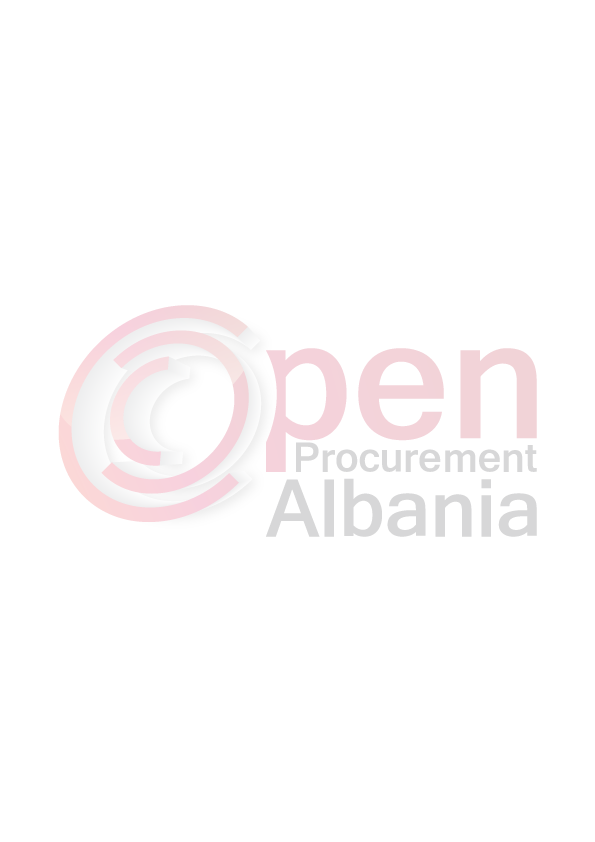 Autoriteti kontraktor(adresa ,nr.tel, e-mail):Ujesjelles-Kanalizime Shkoder sh.a,lagjia “3 Heronjte”, Rr”3 Heronjte”, Shkoder.Lloji i procedures se prokurimit : “E Hapur”.Objekti i prokurimit:” Sherbim i ruajtjes se objekteve me roje private“.Fondi limit: 8.070.643 (tete milion e shtatedhjete mije e gjashteqind e dyzet e tre) leke pa TVSHAfati kohor  per ekzekutimin e kontrates: 10 muaj nga data e lidhjes se kontratesAfata kohor per dorezimin e ofertave: 20.07.2016, ora 10:00Vendi i zhvillimit te tenderit: www.app.gov.alAfati kohor per hapjen e ofertave: 20.07.2016, ora 10:00Vendi i pranimit te dokumentave: www.app.gov.alADMINISTRATORIMark Molla